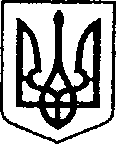 УКРАЇНАЧЕРНІГІВСЬКА ОБЛАСТЬМІСТО НІЖИНМ І С Ь К И Й  Г О Л О В А  Р О З П О Р Я Д Ж Е Н Н Явід 13 травня 2020 р.		         м. Ніжин	                                № 129Про створення комісії з ліквідаціїюридичної особи Кунашівської сільськоївиборчої комісії Ніжинського районуЧернігівської областіВідповідно до ч. 1 ст. 12, статей 42, 59, 73 Закону України «Про місцеве самоврядування в Україні», рішення Ніжинської міської ради від 29 квітня 2020 року № 65-72/2020 «Про припинення юридичної особи Кунашівської сільської виборчої комісії Ніжинського району Чернігівської області шляхом ліквідації», Регламенту виконавчого комітету Ніжинської міської ради Чернігівської області VII скликання, затвердженого рішенням виконавчого комітету Ніжинської міської ради Чернігівської області VII скликання від 11 серпня 2016 року № 220 (зі змінами):	1. Створити комісію з ліквідації  юридичної особи Кунашівської  сільської  виборчої комісії Ніжинського району Чернігівської області (16646, вул. Леніна 23, село Кунашівка Ніжинського району Чернігівської області ЄДРПОУ 33903881), яка розташована за адресою: 16600, площа імені Івана Франка 1, м. Ніжин, Чернігівська область (далі - комісія з ліквідації) у складі:Голова комісії:	1.1. Пелехай Любов Миколаївнам - в.о. старости Кунашівського старостинського округу Ніжинської міської ради Чернігівської області;Секретар комісії:	1.2. Труш Світлана Петрівна - начальник архівного відділу виконавчого комітету Ніжинської міської ради Чернігівської області;	Члени комісії:	1.3. Єфіменко Наталія Євгеніївна - начальник відділу бухгалтерського обліку - головний бухгалтер виконавчого комітету Ніжинської міської ради Чернігівської області;	1.4. Рашко Андрій Миколайович - головний спеціаліст сектору з питань претензійно-позовної роботи та запобігання корупції відділу юридично-кадрового забезпечення апарату виконавчого комітету Ніжинської міської ради Чернігівської області;	1.5. Ярмак Олег Федорович - начальник  відділу ведення Державного реєстру виборців виконавчого комітету Ніжинської міської ради Чернігівської області.2. Комісії з ліквідації: 	2.1. забезпечити проведення заходів, передбачених чинним законодавством України, спрямованих на ліквідацію юридичної особи Кунашівської  сільської  виборчої комісії Ніжинського району Чернігівської області;	2.2. подати ліквідаційний баланс на затвердження Ніжинській міській раді.	3. В.о. старости Кунашівського старостинського округу Ніжинської міської ради Пелехай Л. М. - забезпечити оприлюднення даного розпорядження на офіційному сайті Ніжинської міської ради протягом п’яти робочих днів з дня його прийняття.4. Контроль за виконанням розпорядження покласти на керуючого справами виконавчого комітету Ніжинської міської ради Чернігівської області Колесника С.О.Міський голова                                                                                  А.В. ЛінникВІЗУЮТЬ:Керуючий справами виконавчого комітетуНіжинської міської ради Чернігівської області			       С.О. КолесникНачальник відділу юридично-кадровогоЗабезпечення апарату виконавчого комітетуНіжинської міської ради Чернігівської області	 В.О.  Лега